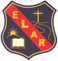 GUÍA  N° 2 Unidad  N°1CIENCIAS NATURALES SEGUNDOSBÁSICOSITEM I.- PRESENTACIÓN DEL CONTENIDOFunciones de los órganos de nuestro cuerpo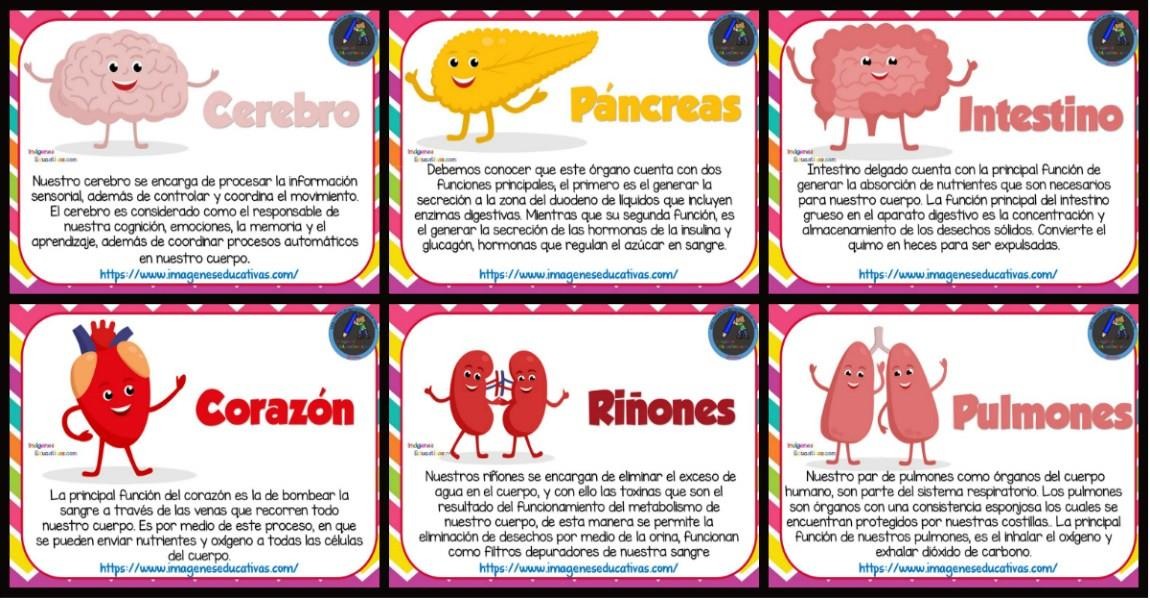 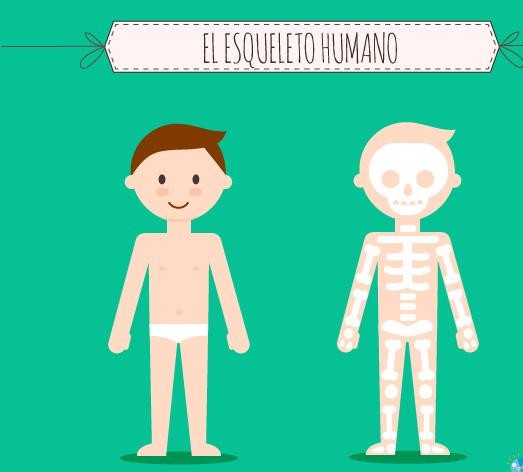 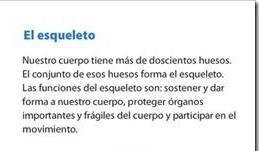 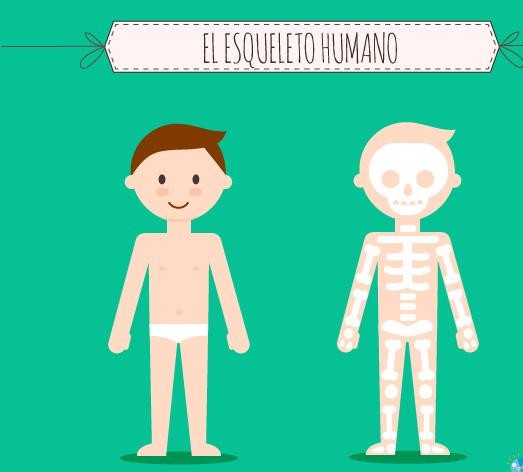 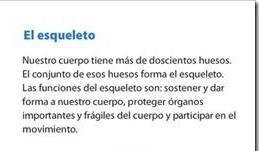 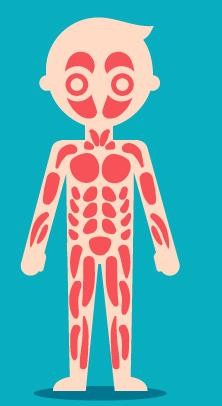 Videoshttps://cntvinfantil.cl/videos/cuerpo-humano-principales-organos/ https://www.youtube.com/watch?v=KYUQ-kySe2E https://www.youtube.com/watch?v=zabVr2bGrikDocumentohttps://www.portaleducativo.net/segundo-basico/754/Funcion-algunas-partes-nuestro-cuerpoActividades (El objetivo de estas actividades es que sean distribuidas en la semana. )Actividad 1 (Corazón y cerebro)I.- Observa las imágenes y completa.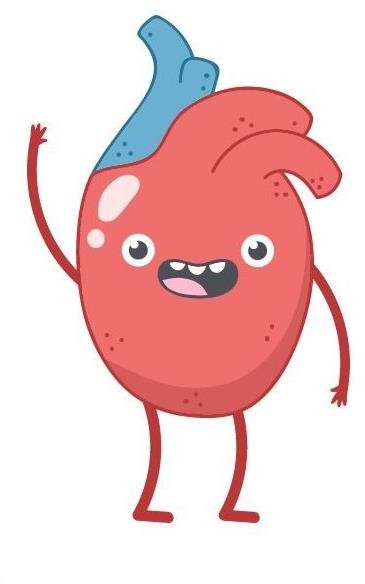 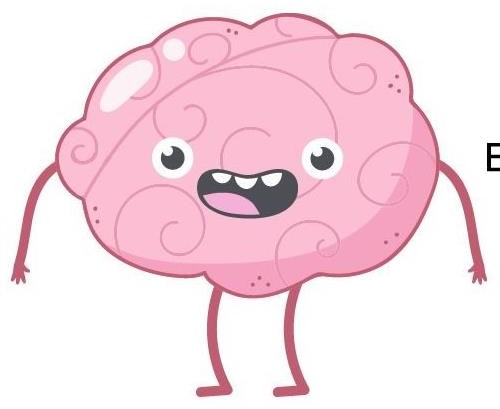 2.- Dibuja en qué lugares del cuerpo están los órganos anteriores (cerebro y corazón).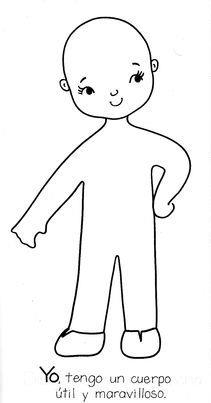 Actividad 2 (Intestinos y pulmones)3.- Completa.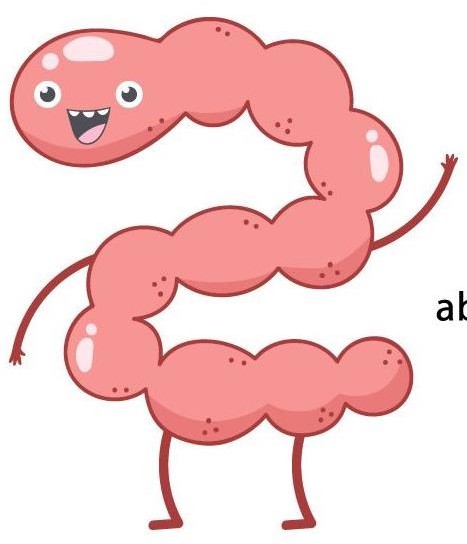 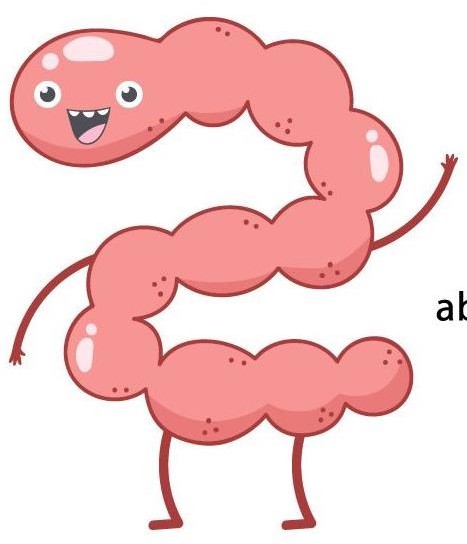 4.- Lee y luego responde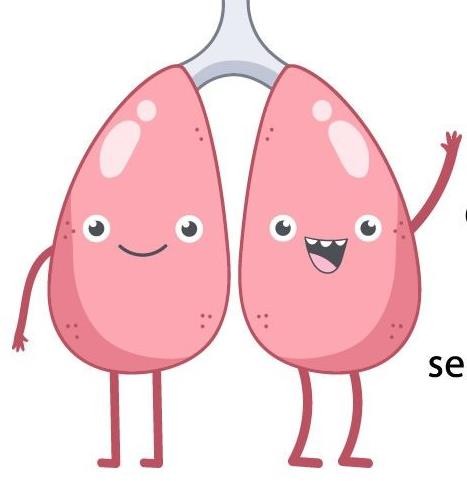 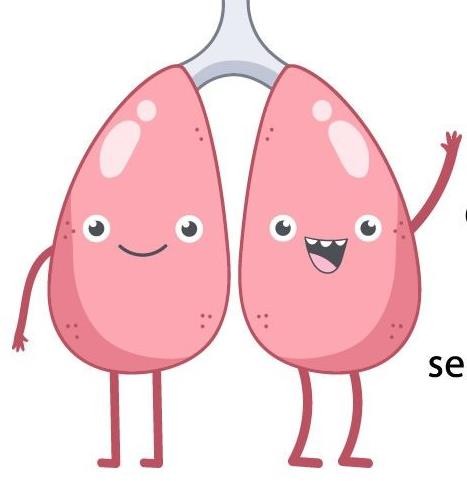 ¿Qué pasaría si no tuviéramos intestinos en el cuerpo?¿Podríamos vivir solo con un pulmón?Actividad 3 (Páncreas-riñones)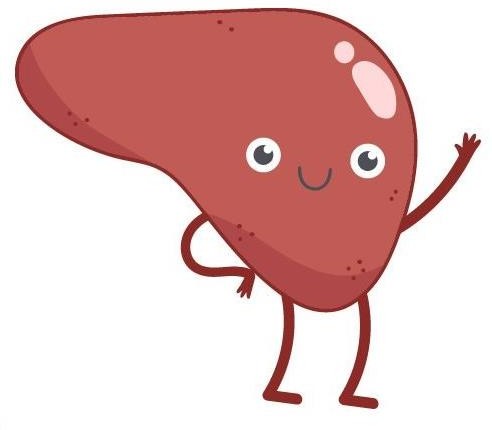 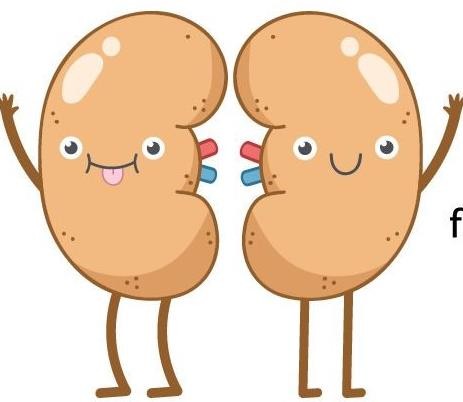 5.- Se recomienda a los apoderados preguntarle a los niños donde se encuentra cada órgano para que ellos los identifiquen en su propio cuerpo, con preguntas tales como:¿Dónde crees que esta el cerebro, corazón etc? ¿Qué pasaría si no tenemos el cerebro, corazón etc. ?Actividad 4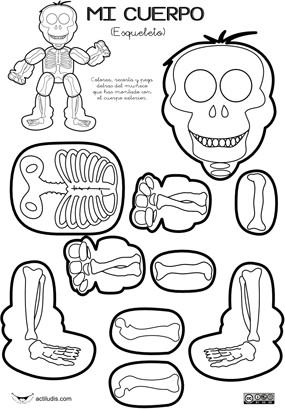 Actividad 5 (Músculos)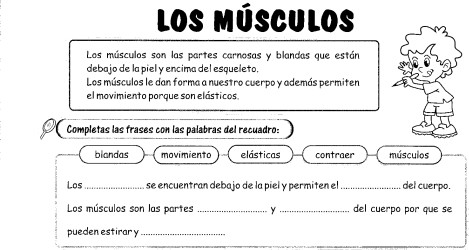 Observa las imágenes y une con los músculos que se utilizan en cada acción.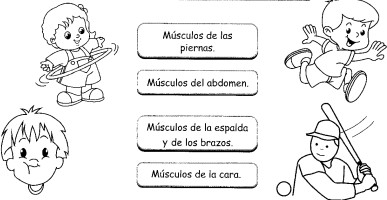 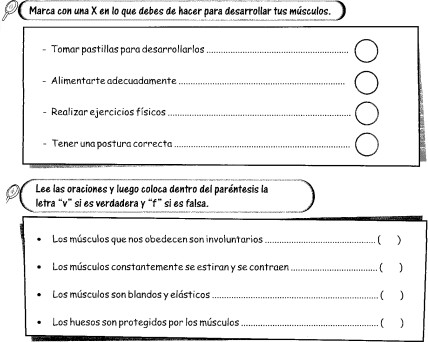 Nombre:Curso:2°FechaPuntaje EvaluaciónPuntaje de corte (60%):Puntaje de corte (60%):PuntajeObtenido :Calificación:Calificación: